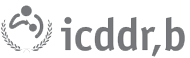 Supply & Installationof Computer & Other IT related equipmentInvitation to BidUSAID’s Alliance forCombating TB in Bangladesh ActivityDate of Publication: 8th August, 2021			                                                 Bid Number: icddr,b/SCM/OTM/2021/36/NS-21-3141, NS-21-3020 & NS-21-3042, NS-21-3269Table of ContentsSection 1. Instructions to Tenderers	1A.	General	11. Scope of Tender	12. Interpretation	13. Source of Funds	14. Corrupt, Fraudulent, Collusive, Coercive (or Obstructive in case of icddr,b) Practices	25. Eligible Tenderers	46. Eligible Equipment and Services	47. Site Visit	5B.	Tender Document	58. Tender Document: General	59. Clarification of Tender Document	510. Pre-Tender Meeting	511. Addendum to Tender Document	6C.	Qualification Criteria	612. General Criteria	613. Litigation History	614. Experience Criteria	615. Financial Criteria	616. Personnel Capacity	617. Technical Capacity	618. Joint Venture, Consortium or Association	719. Subcontractor(s)	7D.	Tender Preparation	720. Only one Tender	721. Cost of Tendering	722. Issuance and Sale of Tender Document	723. Language of Tender	724. Contents of Tender (Document establishing the tender’s qualification)	725. Alternatives	826.  Tender Prices, Discounts & Price adjustment	827. Tender Currency	828. 	Documents Establishing the Conformity of Equipment and Installation Services	829. 	Documents Establishing Eligibility of the Tenderer	930. Validity Period of Tender	931. Extension of Tender Validity	932. Tender Security	933. Form of Tender security	934. Authenticity of Tender Security	935. Return of Tender Security	936. Forfeiture of Tender Security.	937. Format and Signing of Tender	10E.	Tender Submission	1038. Sealing, Marking and Submission of Tender	1039. Deadline for Submission of tenders	1040. Late tender	1041. Modification, Substitution or Withdrawal of Tenders	1042. Tender Modification	1043. Tender Substitution	1044. Withdrawal of Tender	10F.	Tender Opening and Evaluation	1045. Tender Opening	1046. Evaluation of Tenders	1147. Evaluation Process	1148. Preliminary Examination	1149. Technical Evaluation and Responsiveness	1150. Clarification on Technical Offer	1151. Restrictions on Disclosure of Information	1152.  Approval of Technical Offer	1153.  Financial Offer Opening	1154. Clarification on Financial Offer	1155. Correction of Arithmetical Errors	1156. Conversion to Single Currency	1257. Financial Evaluation	1258. Price Comparison	1259. Post-qualification	1260. Negotiation	1261. Rejection of All Tenders	1262. Informing Reasons for Rejection	12G.	Contract Award	1263. Award Criteria	1264. Notification of Award	1265. Performance Security	1366. Form and Time Limit for furnishing of Performance security	1367. Validity of Performance Security	1368. Authenticity of performance Security	1369. Contract    Signing	1370. Publication of Notification of Award of Contract	1371. Debriefing of Tenderers	1372. Right to Complains	14Section 2.	Tender Data Sheet	15A.	General	15B.	Tender Document	15C.	Qualification Criteria	15E.	 Submission of Tender	16F.	Opening and Evaluation of Tenders	16G.	Award of Contract	16Section 3.	General Conditions of Contract	17A.	General	171. Definitions	172. Interpretation	193. Communications & Notices	194. Governing Law	205. Governing Language	206. Documents Forming the Contract and Priority of Documents	207. Contract Agreement	208. Assignment	209. Eligibility	2010. Gratuities / Agency fees	2011. Confidential Details	2012. Joint Venture (JV)	2113. Possession of the Site	2114. Access to the Site	2115. Safety, Security and Protection of the Environment	2116.  Working Hours	2117. Welfare of Labourers	2118. Child Labour	2219. Fossils & antiquities	2220. 	Corrupt, Fraudulent, Collusive or Coercive Practices	22Section 4.	Particular Conditions of Contract	23Appendix 1.  Specification of the Equipment:	26Appendix 3.  Terms and Procedures of Payment & PO	32Manufacturer’s Authorisation Letter	33Contract Agreement	34Bank Guarantee for Performance Security	36Section 4.	Particular Conditions of ContractAppendix to the TenderAppendix 1.  Specification of the IT Equipment:Appendix 2: Tenderer Technical Response TemplateResponse Template:Appendix 3.  Terms and Procedures of Payment & PO(A) Terms of PaymentSchedule No. 1  -  Equipment Supplied from Abroad100% of the total CFR amount will be carried through LC/CAD upon receive of Pro-forma Invoice and Performance Security.Schedule No. 2  -  Installation and other ServicesIn respect of installation services for both the foreign and local currency portions, the following payments shall be made:100% of the total installation and other services amount will be paid after successful installation services performed by the Contractor as evidenced.Manufacturer’s Authorisation Letter[The Tenderer shall require the Manufacturer to fill in this Form in accordance with the instructions indicated. Thisletter of authorization should be on the letterhead of the Manufacturer and should be signed by a person with the proper authority to sign documents that are binding on the Manufacturer.  The Tenderer shall include it in its tender, if so indicated in the TDS as stated under ITT Sub-Clause 29.1(b)]WHEREASWe [insert complete name of Manufacturer],who are official manufacturers of[insert type of goods manufactured], having factories at [insert full address of Manufacturer’s factories], do herebyauthorize[insert complete name of Tenderer] to  supply the following Plant and Equipment, manufactured by us [insert name and or brief description of the Goods].We hereby extend our full guarantee and warranty as stated under GCC Clause 42 of the General Conditions of Contract, with respect to the Goods offered by the above Tenderer.Signed: [insert signature(s) of authorized representative(s) of the Manufacturer]Name: [insert complete name(s) of authorized representative(s) of the Manufacturer]Address: [insert full address including Fax and e-mail]Title: [insert title]Date: [insert date of signing]Contract AgreementTHIS AGREEMENT made the [day] day of [month][year] between [name and address of Employer] (hereinafter called “the Employer”) of the one part and [name and address of Contractor] (hereinafter called “the Contractor”) of the other part:WHEREAS the Employer invited Tenders for certain plant and services, viz, [brief description of plant and services] and has accepted a Tender by the Contractor for the supply of those plant and services in the sum of Taka [Contract Price in figures and in words] (hereinafter called “the Contract Price”).NOW THIS AGREEMENT WITNESSETH AS FOLLOWS:In this Agreement words and expressions shall have the same meanings as are respectively assigned to them in the General Conditions of Contract hereafter referred to.The following documents forming the Contract shall be in the following order of precedence, namely :the signed Form of Contract Agreement;the  Notification of IntentThe Tender and the appendices to the TenderParticular Conditions of Contract;General Conditions of Contract;Technical Specifications;Technical Response TemplatePrice Schedules of Equipment and;other document including correspondences listed in the PCC forming part of the ContractIn consideration of the payments to be made by the Employer to the Contractor as hereinafter mentioned, the Contractor hereby covenants with the Employer to provide the plants and related services and to remedy any defects therein in conformity in all respects with the provisions of the Contract.The Employer hereby covenants to pay the Contractor in consideration of the provision of equipment and installation service and the remedying of defects therein, the Contract Price or such other sum as may become payable under the provisions of the Contract at the times and in the manner prescribed by the Contract.The Appendices listed in the attached List of Appendices shall be deemed to form an integral part of this Contract Agreement. Reference in the Contract to any Appendix shall mean the Appendices attached hereto, and the Contract shall be read and construed accordingly.IN WITNESS whereof the Employer and the Contractor have caused this Agreement to be duly executed by their duly authorized representatives in accordance with the laws of Bangladesh on the day, month and year first written above.Signed by, for and on behalf of the EmployerBank Guarantee for Performance Security[This is the format for the Performance Security to be issued by an internationally reputable bank and it shall have correspondent bank located in Bangladesh, to make it enforceablein accordance with ITT Sub-Clause 67.1pursuant to Rule 27(4) of the Public Procurement Rules, 2008.]PERFORMANCE GUARANTEE No: [insert Performance Guarantee number]We have been informed that [name of Contractor] (hereinafter called “the Contractor”) has undertaken, pursuant to Contract No [reference number of Contract] dated [date of Contract] (hereinafter called “the Contract”) for the supply and installation of [description of plant and services] under the Contract.Furthermore, we understand that, according to your conditions, Contracts must be supported by a performance guarantee.At the request of the Contractor, we [name of bank] hereby irrevocably and unconditionally undertake to pay you, without cavil or argument, any sum or sums not exceeding in total an amount of Tk.[insert amount in figures and in words] upon receipt by us of your first written demand accompanied by a written statement that the Supplier is in breach of its obligation(s) under the Contract conditions, without you needing to prove or show grounds or reasons for your demand of the sum specified therein.This guarantee is valid until [date of validity of guarantee], consequently, we must receive at the above-mentioned office any demand for payment under this guarantee on or before that date.[Signatures of authorized representatives of the bank]Section 1. Instructions to TenderersSection 1. Instructions to TenderersSection 1. Instructions to TenderersSection 1. Instructions to TenderersA.	GeneralA.	GeneralA.	GeneralA.	General1. Scope of TenderThe Purchaser named in the Tender Data Sheet (TDS) (hereinafter referred to as icddr,b) wishes to issue these Tender Documents for the supply and installation of IT Equipment thereto, as specified in the TDS.The Purchaser named in the Tender Data Sheet (TDS) (hereinafter referred to as icddr,b) wishes to issue these Tender Documents for the supply and installation of IT Equipment thereto, as specified in the TDS.The Purchaser named in the Tender Data Sheet (TDS) (hereinafter referred to as icddr,b) wishes to issue these Tender Documents for the supply and installation of IT Equipment thereto, as specified in the TDS.1. Scope of TenderThe name of the Tender and the number and identification are stated in the TDS.The name of the Tender and the number and identification are stated in the TDS.The name of the Tender and the number and identification are stated in the TDS.1. Scope of TenderUnless otherwise stated, throughout this Tender Document definitions and interpretations shall be as prescribed in the Section 3: General Conditions of Contract.Unless otherwise stated, throughout this Tender Document definitions and interpretations shall be as prescribed in the Section 3: General Conditions of Contract.Unless otherwise stated, throughout this Tender Document definitions and interpretations shall be as prescribed in the Section 3: General Conditions of Contract.2. InterpretationThroughout this Tender Documentthe term “in writing” means communication written by hand or machine duly signed and includes properly authenticated messages by facsimile or electronic mail;if the context so requires, singular means plural and vice versa; and“day” means calendar days unless otherwise specified as working days;"Tender Document", means the Document provided by a Purchaser to a Tenderer as a basis for preparation of its Tender;"Tender", depending on the context, means a Tender submitted by a Tenderer for delivery of Goods and related Services to a Purchaser in response to an Invitation for Tender;Throughout this Tender Documentthe term “in writing” means communication written by hand or machine duly signed and includes properly authenticated messages by facsimile or electronic mail;if the context so requires, singular means plural and vice versa; and“day” means calendar days unless otherwise specified as working days;"Tender Document", means the Document provided by a Purchaser to a Tenderer as a basis for preparation of its Tender;"Tender", depending on the context, means a Tender submitted by a Tenderer for delivery of Goods and related Services to a Purchaser in response to an Invitation for Tender;Throughout this Tender Documentthe term “in writing” means communication written by hand or machine duly signed and includes properly authenticated messages by facsimile or electronic mail;if the context so requires, singular means plural and vice versa; and“day” means calendar days unless otherwise specified as working days;"Tender Document", means the Document provided by a Purchaser to a Tenderer as a basis for preparation of its Tender;"Tender", depending on the context, means a Tender submitted by a Tenderer for delivery of Goods and related Services to a Purchaser in response to an Invitation for Tender;3. Source of FundsThe Purchaser has been allocated funds for providing Laboratory and Office equipment’s under ACTB (USAID’s Alliance for Combating TB in Bangladesh Activity) – Restricted fund of icddr,b to eligible payments under the contract for which this Tender Document is issued.The Purchaser has been allocated funds for providing Laboratory and Office equipment’s under ACTB (USAID’s Alliance for Combating TB in Bangladesh Activity) – Restricted fund of icddr,b to eligible payments under the contract for which this Tender Document is issued.The Purchaser has been allocated funds for providing Laboratory and Office equipment’s under ACTB (USAID’s Alliance for Combating TB in Bangladesh Activity) – Restricted fund of icddr,b to eligible payments under the contract for which this Tender Document is issued.4. 	Corrupt, Fraudulent, Collusive, Coercive (or obstructive in case of icddr,b) Practices4. 	Corrupt, Fraudulent, Collusive, Coercive (or obstructive in case of icddr,b) Practicesicddr,b as well as the Tenderers and Contracts (including sub-contractors, agents, personnel, consultants, and service providers)shall observe the highest standard of ethics during implementation of procurement proceedings and the execution of Contracts under this funds.For the purposes of ITT Sub Clause 4.3, the terms set forth below as follows:“corrupt practice” means offering, giving or promising to give, receiving, or soliciting either directly or indirectly, to any officer or employee of icddr,b or other public or private authority or individual, a gratuity in any form;  employment or any other thing or service of value as an inducement with respect to an act or decision  or method followed by icddr,b in connection with a Procurement proceeding or Contract execution;“fraudulent practice” means   the misrepresentation or omission of facts in order to influence a decision to be taken in a  Procurement proceeding or Contract execution;“collusive practice” means a scheme or arrangement between two (02) or more persons, with or without the knowledge of the Procuring Entity, that is designed to arbitrarily reduce the number of Tenders submitted or fix Tender prices at artificial, non-competitive levels, thereby denying icddr,b the benefits of competitive price arising from genuine and open competition;“coercive practice” means harming or threatening to harm, directly or indirectly, Persons or their property to influence a decision to be taken in the Procurement proceeding or the execution of a Contract, and this will include creating obstructions in the normal submission process used for Tenders.“Obstructive practice” (applicable in case of icddr,b) means deliberately destroying, falsifying, altering or concealing of evidence material to the investigation or making false statements to investigators in order to materially impede an investigation into allegations of a corrupt, fraudulent, coercive or collusive practice; and/or threatening, harassing or intimidating any party to prevent it from disclosing its knowledge of matters relevant to the investigation or from pursuing the investigation.Should any corrupt, fraudulent, collusive, coercive (or obstructive in case of icddr,b) practice of any kind is determined by icddr,b or the icddr,b, if applicable, this will be dealt in accordance with the provisions of the Public Procurement Act and Rules and Guidelines of the icddr,b as stated in the ITT sub-clause 3.3.icddr,b as well as the Tenderers and Contracts (including sub-contractors, agents, personnel, consultants, and service providers)shall observe the highest standard of ethics during implementation of procurement proceedings and the execution of Contracts under this funds.For the purposes of ITT Sub Clause 4.3, the terms set forth below as follows:“corrupt practice” means offering, giving or promising to give, receiving, or soliciting either directly or indirectly, to any officer or employee of icddr,b or other public or private authority or individual, a gratuity in any form;  employment or any other thing or service of value as an inducement with respect to an act or decision  or method followed by icddr,b in connection with a Procurement proceeding or Contract execution;“fraudulent practice” means   the misrepresentation or omission of facts in order to influence a decision to be taken in a  Procurement proceeding or Contract execution;“collusive practice” means a scheme or arrangement between two (02) or more persons, with or without the knowledge of the Procuring Entity, that is designed to arbitrarily reduce the number of Tenders submitted or fix Tender prices at artificial, non-competitive levels, thereby denying icddr,b the benefits of competitive price arising from genuine and open competition;“coercive practice” means harming or threatening to harm, directly or indirectly, Persons or their property to influence a decision to be taken in the Procurement proceeding or the execution of a Contract, and this will include creating obstructions in the normal submission process used for Tenders.“Obstructive practice” (applicable in case of icddr,b) means deliberately destroying, falsifying, altering or concealing of evidence material to the investigation or making false statements to investigators in order to materially impede an investigation into allegations of a corrupt, fraudulent, coercive or collusive practice; and/or threatening, harassing or intimidating any party to prevent it from disclosing its knowledge of matters relevant to the investigation or from pursuing the investigation.Should any corrupt, fraudulent, collusive, coercive (or obstructive in case of icddr,b) practice of any kind is determined by icddr,b or the icddr,b, if applicable, this will be dealt in accordance with the provisions of the Public Procurement Act and Rules and Guidelines of the icddr,b as stated in the ITT sub-clause 3.3.If corrupt, fraudulent, collusive,  coercive (or obstructive in case of icddr,b) practices of any kind is determined by icddr,b against any Tenderer or Contracts (including sub-contractors, agents, personnel, consultants, and service providers) in competing for, or in executing, a contract under public fund:icddr,b shall exclude the concerned Tenderer from further participation in the concerned procurement proceedings;icddr,b shall reject any recommendation for award that had been proposed for that concerned Tenderer;icddr,b shall declare, at its discretion, the concerned Tenderer to be ineligible to participate in further Procurement proceedings, either indefinitely or for a specific period of time;icddr,b shall sanction  the concerned Tenderer or  individual, at any time, in accordance with prevailing icddr,b’ sanctions procedures, including by publicly declaring such Tenderer or individual ineligible, either indefinitely or for a stated period of time: (i) to be awarded a icddr,b-financed contract; and (ii) to be a nominated sub-contractor, consultant, manufacturer or Contractor, or service provider of an otherwise eligible firm being awarded a icddr,b-financed contract; andicddr,b shall cancel the portion of the loan allocated to a contract if it determines at any time that representatives of icddr,b or of a beneficiary of the loan engaged in corrupt, fraudulent, collusive, coercive or obstructive practices during the procurement or the execution of that icddr,b financed contract, without icddr,b having taken timely and appropriate action satisfactory to the icddr,b to remedy the situation.Tenderer shall be aware of the provisions on corruption, fraudulence, collusion, coercion as stated in GCC Clause 38.In further pursuance of this policy, Tenderers, Contractors and their sub-contractors, agents, personnel, consultants, service providers shall permit icddr,b to inspect any accounts and records and other documents relating to the Tender submission and contract performance, and to have them audited by auditors appointed by icddr,b during the procurement or the execution of that icddr,b financed contract.If corrupt, fraudulent, collusive,  coercive (or obstructive in case of icddr,b) practices of any kind is determined by icddr,b against any Tenderer or Contracts (including sub-contractors, agents, personnel, consultants, and service providers) in competing for, or in executing, a contract under public fund:icddr,b shall exclude the concerned Tenderer from further participation in the concerned procurement proceedings;icddr,b shall reject any recommendation for award that had been proposed for that concerned Tenderer;icddr,b shall declare, at its discretion, the concerned Tenderer to be ineligible to participate in further Procurement proceedings, either indefinitely or for a specific period of time;icddr,b shall sanction  the concerned Tenderer or  individual, at any time, in accordance with prevailing icddr,b’ sanctions procedures, including by publicly declaring such Tenderer or individual ineligible, either indefinitely or for a stated period of time: (i) to be awarded a icddr,b-financed contract; and (ii) to be a nominated sub-contractor, consultant, manufacturer or Contractor, or service provider of an otherwise eligible firm being awarded a icddr,b-financed contract; andicddr,b shall cancel the portion of the loan allocated to a contract if it determines at any time that representatives of icddr,b or of a beneficiary of the loan engaged in corrupt, fraudulent, collusive, coercive or obstructive practices during the procurement or the execution of that icddr,b financed contract, without icddr,b having taken timely and appropriate action satisfactory to the icddr,b to remedy the situation.Tenderer shall be aware of the provisions on corruption, fraudulence, collusion, coercion as stated in GCC Clause 38.In further pursuance of this policy, Tenderers, Contractors and their sub-contractors, agents, personnel, consultants, service providers shall permit icddr,b to inspect any accounts and records and other documents relating to the Tender submission and contract performance, and to have them audited by auditors appointed by icddr,b during the procurement or the execution of that icddr,b financed contract.5. Eligible Tenderers5. Eligible TenderersThis Invitation for Tenders is limited to selective potential Tenderers from specific countries.Tenderers shall have the legal capacity to enter into the Contract under the Applicable law of Bangladesh.Tenderers shall be enrolled in the relevant professional or trade organisations registered in Bangladesh.Tenderers shall have fulfilled its obligations to pay taxes and social security contributions under the provisions of laws and regulations of the country of its origin.Tenderers should not be associated, or have been associated in the past, directly or indirectly, with a consultant or any of its affiliates which have been engaged by icddr,b to provide consulting services for the preparation of the design, specifications, and other documents to be used for the procurement of the works to be performed under this Invitation for Tenders.Tenderers in its own name or its other names or also in the case of its Persons in different names shall not be under a declaration of ineligibility for corrupt, fraudulent, collusive or coercive practices as stated under  Sub Clause 4.4 (or obstructive practice, in case of icddr,b) in relation to the icddr,b Code of Conduct Guidelines in projects financed by icddr,b.Tenderers shall not be insolvent, be in receivership, be bankrupt, be in the process of bankruptcy, be not temporarily barred from undertaking business and it shall not be the subject of legal proceedings for any of the foregoing.Tenderers shall provide such evidence of their continued eligibility satisfactory to icddr,b, as icddr,b will reasonably request. Such as The product is not made for USA market and also have the eligibility to export outside of the countryHave active exclusions in the System for Award Management (SAM) (https://www.sam.gov) Bidder must comply with the guidance of eligible commodities (ADS 312), source and origin (ADS 310), and 22 CFR part 228 Rules on Procurement of Commodities:  (https://www.usaid.gov/sites/default/files/documents/1876/312.pdf) (https://pdf.usaid.gov/pdf_docs/PDACQ310.pdf).Tax shall be deducted from the Source as per GoB rules. VAT Coupon will be provided by icddr’b against the VAT amountThese above requirements for eligibility will extend, as applicable, to each JV partner and Subcontractor proposed by the Tenderers.Tenderers shall have the up-to-date valid license(s), issued by the corresponding competent authority, as specified in the TDS.This Invitation for Tenders is limited to selective potential Tenderers from specific countries.Tenderers shall have the legal capacity to enter into the Contract under the Applicable law of Bangladesh.Tenderers shall be enrolled in the relevant professional or trade organisations registered in Bangladesh.Tenderers shall have fulfilled its obligations to pay taxes and social security contributions under the provisions of laws and regulations of the country of its origin.Tenderers should not be associated, or have been associated in the past, directly or indirectly, with a consultant or any of its affiliates which have been engaged by icddr,b to provide consulting services for the preparation of the design, specifications, and other documents to be used for the procurement of the works to be performed under this Invitation for Tenders.Tenderers in its own name or its other names or also in the case of its Persons in different names shall not be under a declaration of ineligibility for corrupt, fraudulent, collusive or coercive practices as stated under  Sub Clause 4.4 (or obstructive practice, in case of icddr,b) in relation to the icddr,b Code of Conduct Guidelines in projects financed by icddr,b.Tenderers shall not be insolvent, be in receivership, be bankrupt, be in the process of bankruptcy, be not temporarily barred from undertaking business and it shall not be the subject of legal proceedings for any of the foregoing.Tenderers shall provide such evidence of their continued eligibility satisfactory to icddr,b, as icddr,b will reasonably request. Such as The product is not made for USA market and also have the eligibility to export outside of the countryHave active exclusions in the System for Award Management (SAM) (https://www.sam.gov) Bidder must comply with the guidance of eligible commodities (ADS 312), source and origin (ADS 310), and 22 CFR part 228 Rules on Procurement of Commodities:  (https://www.usaid.gov/sites/default/files/documents/1876/312.pdf) (https://pdf.usaid.gov/pdf_docs/PDACQ310.pdf).Tax shall be deducted from the Source as per GoB rules. VAT Coupon will be provided by icddr’b against the VAT amountThese above requirements for eligibility will extend, as applicable, to each JV partner and Subcontractor proposed by the Tenderers.Tenderers shall have the up-to-date valid license(s), issued by the corresponding competent authority, as specified in the TDS.6. Eligible Equipment and Services6. Eligible Equipment and ServicesThe equipment to be supplied under the contract are eligible, unless their origin is from a country specified in the TDS and all expenditures under the contract will be limited to such plant, and services.The equipment to be supplied under the contract are eligible, unless their origin is from a country specified in the TDS and all expenditures under the contract will be limited to such plant, and services.6. Eligible Equipment and Services6. Eligible Equipment and ServicesFor purposes of this clause, “origin” means the place where the equipment, or component parts thereof are produced or manufactured.For purposes of this clause, “origin” means the place where the equipment, or component parts thereof are produced or manufactured.6. Eligible Equipment and Services6. Eligible Equipment and ServicesThe origin of equipment is distinct from the nationality of the Tenderer. The nationality of the firm that produces, assembles, distributes, or sells the goods shall not determine their origin.The origin of equipment is distinct from the nationality of the Tenderer. The nationality of the firm that produces, assembles, distributes, or sells the goods shall not determine their origin.7. Site Visit7. Site VisitThe Tenderer is advised to visit and examine the site where the equipment is to be installed and its surroundings and obtain for itself on its own responsibility all information that may be necessary for preparing the tender and entering into a contract for the provision of Plant and Installation Services.The Tenderer is advised to visit and examine the site where the equipment is to be installed and its surroundings and obtain for itself on its own responsibility all information that may be necessary for preparing the tender and entering into a contract for the provision of Plant and Installation Services.7. Site Visit7. Site VisitThe costs of visiting the Site shall be at the Tenderer’s own expense / reference.The costs of visiting the Site shall be at the Tenderer’s own expense / reference.B.	Tender DocumentB.	Tender DocumentB.	Tender DocumentB.	Tender Document8. Tender Document: General8. Tender Document: GeneralThe Sections comprising the Tender Document are listed below, and should be read in conjunction with any Addendum issued under  Clause 11.Section 1     	Instructions to Tenderers ()Section 2     	Tender Data Sheet (TDS)Section 3     	General Conditions of Contract (GCC)Section 4     	Particular Conditions of Contract (PCC)Section 5     	Tender and Contract FormsThe Sections comprising the Tender Document are listed below, and should be read in conjunction with any Addendum issued under  Clause 11.Section 1     	Instructions to Tenderers ()Section 2     	Tender Data Sheet (TDS)Section 3     	General Conditions of Contract (GCC)Section 4     	Particular Conditions of Contract (PCC)Section 5     	Tender and Contract Forms8. Tender Document: General8. Tender Document: GeneralThe Purchaser may reject any tender submission if the Tender Document was not collected/received directly from the Purchaser.The Purchaser may reject any tender submission if the Tender Document was not collected/received directly from the Purchaser.8. Tender Document: General8. Tender Document: GeneralThe Tenderer is expected to examine all instructions, forms, terms, and specifications in the Tender Document as well as addendum to Tender Documents.The Tenderer is expected to examine all instructions, forms, terms, and specifications in the Tender Document as well as addendum to Tender Documents.9. Clarification of Tender Document9. Clarification of Tender DocumentA prospective Tenderer requiring any clarification of the Tender Document shall contact the Purchaser in writing at the Purchasers address indicated in the TDS.A prospective Tenderer requiring any clarification of the Tender Document shall contact the Purchaser in writing at the Purchasers address indicated in the TDS.10. Pre-Tender Meeting10. Pre-Tender MeetingOnline Pre-bid Meeting – Through Microsoft Teams.Date: 12th Aug 2021 12:00PM BST (GMT+6)Please mention ‘Bid reference’ and ‘Interested in Pre-bid Participation’ in the email subject.Online Pre-bid Meeting – Through Microsoft Teams.Date: 12th Aug 2021 12:00PM BST (GMT+6)Please mention ‘Bid reference’ and ‘Interested in Pre-bid Participation’ in the email subject.11. Addendum to Tender Document11. Addendum to Tender DocumentAt any time prior to the deadline for submission of Tenders, the Purchaser on its own initiative or in response to a clarification request in writing from a Tenderer, having purchased the Tender Document or as a result of a Pre-Tender meeting, may revise the Tender Document by issuing an addendum.At any time prior to the deadline for submission of Tenders, the Purchaser on its own initiative or in response to a clarification request in writing from a Tenderer, having purchased the Tender Document or as a result of a Pre-Tender meeting, may revise the Tender Document by issuing an addendum.C.	Qualification CriteriaC.	Qualification CriteriaC.	Qualification CriteriaC.	Qualification Criteria12. General Criteria12. General CriteriaThe Tenderer shall possess the necessary professional and technical qualifications and competence, financial resources, equipment and other physical facilities, managerial capability, specific experience, reputation, and the personnel, to perform the contract.The Tenderer shall possess the necessary professional and technical qualifications and competence, financial resources, equipment and other physical facilities, managerial capability, specific experience, reputation, and the personnel, to perform the contract.12. General Criteria12. General CriteriaIn addition to meeting the eligibility criteria, as stated in ITT Clause 5, the Tenderer must satisfy the other criteria stated in this document.In addition to meeting the eligibility criteria, as stated in ITT Clause 5, the Tenderer must satisfy the other criteria stated in this document.12. General Criteria12. General CriteriaTo qualify for multiple number of contracts/lots in a package made up of this and other individual contracts/lots for which tenders are invited in the Invitation for Tenders, the Tenderer shall demonstrate having resources and experience sufficient to meet the aggregate of the qualifying criteria for the individual contracts.To qualify for multiple number of contracts/lots in a package made up of this and other individual contracts/lots for which tenders are invited in the Invitation for Tenders, the Tenderer shall demonstrate having resources and experience sufficient to meet the aggregate of the qualifying criteria for the individual contracts.13. Litigation History13. Litigation HistoryN/A.N/A.14. Experience Criteria14. Experience Criteria14.1      As per TDS.14.1      As per TDS.15. Financial Criteria15. Financial CriteriaTenderers shall have the following minimum level of financial capacity of qualify for the supply, execution and performance of plant and services under the contract.Satisfactory resolution of all claims, arbitrations or other litigation cases and shall not have serious negative impact on the financial capacity of the Tenderer.Tenderers shall have the following minimum level of financial capacity of qualify for the supply, execution and performance of plant and services under the contract.Satisfactory resolution of all claims, arbitrations or other litigation cases and shall not have serious negative impact on the financial capacity of the Tenderer.16. Personnel Capacity16. Personnel CapacityThe Tenderer shall have the following minimum level of personnel capacity to qualify for the performance of equipment and installation service under the Contract.A. Project Contact Manager, Certified Engineers, and other key staff.The Tenderer shall have the following minimum level of personnel capacity to qualify for the performance of equipment and installation service under the Contract.A. Project Contact Manager, Certified Engineers, and other key staff.17. Technical Capacity17. Technical CapacityThe Tenderer must submit necessary document in support of their technical capability.The Tenderer must submit necessary document in support of their technical capability.18. Joint Venture, Consortium or Association18. Joint Venture, Consortium or AssociationNot preferred for this tender.Not preferred for this tender.19. Subcontractor(s)19. Subcontractor(s)The successful Tenderer shall under no circumstances assign the goods/works/services  or any part of it to a Subcontractor.The successful Tenderer shall under no circumstances assign the goods/works/services  or any part of it to a Subcontractor.D.	Tender PreparationD.	Tender PreparationD.	Tender PreparationD.	Tender Preparation20. Only one Tender20. Only one Tender20. Only one TenderAlternative proposal is accepted.21. Cost of Tendering21. Cost of Tendering21. Cost of TenderingTenderers shall bear all costs associated with the preparation and submission of its Tender, and the Purchaser shall not be responsible or liable for those costs, regardless of the conduct or outcome of the Tendering process.22. Issuance and Sale of Tender Document22. Issuance and Sale of Tender Document22. Issuance and Sale of Tender DocumentTenderer need not purchase the tender document.23. Language of Tender23. Language of Tender23. Language of TenderTenders shall be written in the English language. 24. Contents of Tender (Document establishing the tender’s qualification)24. Contents of Tender (Document establishing the tender’s qualification)24. Contents of Tender (Document establishing the tender’s qualification)The Tender prepared by the Tenderers shall comprise Two pdf document submitted simultaneously, one called Selection Technical Offer containing the documents listed in ITT 24.2 and other called the Financial Offer containing the documents listed in 24.3.Selection Technical Offer prepared by the Tenderers will comprise the following:Technical SubmissionTenderer Information SheetTechnical ProposalThe completed eligibility declarations.A certificate issued by the competent authority stating that the Tenderer is a Tax Payer having valid Tax Identification Number (TIN), Business Identification Number (BIN) and VAT registration number;Proof of successfully installation history (if any);Response Template duly signed and sealedAny other document as specified in the TDS.The Financial Offer prepared by the Tenderers shall comprise the following:The Financial Offer Submission LetterFinancial Proposal (Equipment Cost, Shipping Cost, Yearly Maintenance cost, Per hour running Cost)any other document as specified in the TDS.25. Alternatives25. Alternatives25. Alternatives25.1 	Alternative proposal is accepted.26.  Tender Prices, Discounts & Price adjustment26.  Tender Prices, Discounts & Price adjustment26.  Tender Prices, Discounts & Price adjustmentUnless otherwise specified in the TDS, tenderers shall quote for the entire Plant and Installation Services on a “single responsibility” basis such that the total tender price covers all the Contractor’s obligations.Tenderers shall give a breakdown of the prices.Depending on the scope of the Contract, the Price Schedules may comprise as following:Equipment Supplied from AbroadEquipment Supplied locallyInstallation & Validation ServiceGrand SummaryIn the Schedules, tenderers shall give the required details and a breakdown of their prices as follows:a)	Equipment Price in Local currencyShipment / Carrying Cost (if any) in Local currencyInstallation Cost shall be quoted separately in BDT (if applicable)The current edition of INCOTERMS, published by the International Chamber of Commerce shall govern.Tenderers wishing to offer any unconditional discount shall specify in their Letter of Tender the offered discounts and the manner in which price discounts will apply.27. Tender Currency27. Tender Currency27. Tender CurrencyIT Equipment prices will be in local currency.27. Tender Currency27. Tender Currency27. Tender CurrencySuppliers offering goods manufactured or assembled abroad, are permitted to submit their tender in a local currency.If quoted separately for Installation cost, will quote in local currency.28. Documents Establishing the Conformity of Equipment and Installation Services28. Documents Establishing the Conformity of Equipment and Installation Services28. Documents Establishing the Conformity of Equipment and Installation ServicesTo establish the conformity of equipment and installation service to the Tender Documents, the Tenderer shall furnish as part of its Tender the documentary evidence that the Goods and Related services conform to Selection Technical specifications and standards in Section 6, Employer’s Requirement.a detailed description of the essential technical and performance characteristics of equipment and installation service, including the functional guarantees of the proposed plant and services, in response to the Specificationa list giving full particulars, including available sources, of all spare parts and special tools necessary for the proper and continuing functioning of the plant for the period named in the TDS, following completion of plant and services in accordance with provisions of contract.29. 	Documents Establishing Eligibility of the Tenderer29. 	Documents Establishing Eligibility of the Tenderer29. 	Documents Establishing Eligibility of the TendererTenderers, if applying as a sole Tenderer, shall submit documentary evidence to establish its eligibility as stated under  Clause 5 and, in particular, it shall:complete the eligibility declarations in the Tender Submission Lettercomplete the Tenderer Information.30. Validity Period of Tender30. Validity Period of Tender30. Validity Period of Tender180 days from the date of tender submission.31. Extension of Tender Validity31. Extension of Tender Validity31. Extension of Tender ValidityIn justified exceptional circumstances, prior to the expiration of the Tender validity period, the Purchaser may request to extend the validity for another 90 days.32. Tender Security32. Tender Security32. Tender SecurityNot Applicable for this tender.33. Form of Tender security33. Form of Tender security33. Form of Tender securityN/A34. Authenticity of Tender Security34. Authenticity of Tender Security34. Authenticity of Tender SecurityN/A35. Return of Tender Security35. Return of Tender Security35. Return of Tender SecurityN/A36. Forfeiture of Tender Security.36. Forfeiture of Tender Security.36. Forfeiture of Tender Security.N/A37. Format and Signing of Tender37. Format and Signing of Tender37. Format and Signing of TenderThere will be no physical submission. Tenderers shall prepare one Technical Offer (in PDF) and clearly name it “TECHNICAL OFFER”.Tenderers shall prepare one Financial Offer (in PDF) and clearly mark it “FINANCIAL OFFER”. Bidder will submit their both Technical and Financial proposal in the following email: supplychain@icddrb.org within the bid submission deadline.Financial Offer must be password protected and the password only to share with the following email: shuraiya@icddrb.org;Bidder must share their password after tender submission period but within the tender submission date.Failing to meet the conditions mentioned above, might lead the bidder to disqualification.37. Format and Signing of Tender37. Format and Signing of Tender37. Format and Signing of TenderAlternative proposal is accepted.E.	Tender SubmissionE.	Tender SubmissionE.	Tender SubmissionE.	Tender Submission38. Sealing, Marking and Submission of Tender38. Sealing, Marking and Submission of Tender38. Sealing, Marking and Submission of TenderSubmission will be done through E-Mail.38. Sealing, Marking and Submission of Tender38. Sealing, Marking and Submission of Tender38. Sealing, Marking and Submission of TenderFinancial Offer must be password protected.38. Sealing, Marking and Submission of Tender38. Sealing, Marking and Submission of Tender38. Sealing, Marking and Submission of TenderMixing of Technical & Financial proposal might lead the bid submission to disqualification.Submission of un-protected document might lead the bid submission to disqualification.39. Deadline for Submission of tenders39. Deadline for Submission of tenders39. Deadline for Submission of tendersDeadline of the tender submission is 22nd August, 2021, at 3:00PM BST.40. Late tender40. Late tender40. Late tenderLate Submission is not accepted.41. Modification, Substitution or Withdrawal of Tenders41. Modification, Substitution or Withdrawal of Tenders41. Modification, Substitution or Withdrawal of TendersNot Accepted.42. Tender Modification42. Tender Modification42. Tender ModificationNot Accepted.43. Tender Substitution43. Tender Substitution43. Tender SubstitutionNot Accepted.44. Withdrawal of Tender44. Withdrawal of Tender44. Withdrawal of TenderNot Accepted.F.	Tender Opening and EvaluationF.	Tender Opening and EvaluationF.	Tender Opening and EvaluationF.	Tender Opening and Evaluation45. Tender Opening45. Tender Opening45. Tender OpeningOnly Technical Offers shall be opened immediately after the deadline for submission of Tenders.Tender Opening will not be conducted as “Public Opening”.46. Evaluation of Tenders46. Evaluation of Tenders46. Evaluation of TendersTechnical Offers shall be examined and evaluated only on the basis of the criteria specified in the Tender Document.Tender submission will be evaluated Under LCS (Least Cost Selection) Method.47. Evaluation Process47. Evaluation Process47. Evaluation ProcessSelection committee may consider a Tender Offer as responsive in the Evaluation, only if it is submitted in compliance with the mandatory requirements set out in the Tender Document.  The evaluation process should begin immediately after Technical Offer opening following Two steps:Preliminary  examination (screening)Technical examination and  responsiveness48. Preliminary Examination48. Preliminary Examination48. Preliminary ExaminationThe following will be considered as screening criteria:Eligibility and legal documentationOEM authentication for this biding (if any).Country of Origin of the original Equipment as per Tender requirement.49. 	Technical Evaluation and Responsiveness49. 	Technical Evaluation and Responsiveness49. 	Technical Evaluation and ResponsivenessTechnical Evaluation (Least Cost Selection Method):The Technical Proposal must be complied with the SoW/Technical requirement.Lowest Responsive bidder will be invited for further negotiation.50. Clarification on Technical Offer50. Clarification on Technical Offer50. Clarification on Technical Offericddr,b may ask Tenderers for clarification of their Technical Offers in order to facilitate the examination and evaluation of Technical Offers.51. Restrictions on Disclosure of Information51. Restrictions on Disclosure of Information51. Restrictions on Disclosure of InformationFollowing the opening of Technical Offers until issuance of Notification of Award no Tenderer shall, unless requested to provide clarification to its Tender or unless necessary for submission of a complaint, communicate with the concerned Procuring Entity.52.  Approval of Technical Offer52.  Approval of Technical Offer52.  Approval of Technical OfferSelection committee will authorise to recommend technically qualified proposals who are eligible for Financial Evaluation.53.  Financial Offer Opening53.  Financial Offer Opening53.  Financial Offer Opening53.1  Those who are technical qualified, will be eligible for financial evaluation.54. Clarification on Financial Offer54. Clarification on Financial Offer54. Clarification on Financial Offer54.1	Selection Committee may ask Tenderers for clarification of their Financial Offers, about the breakdowns of unit rates, in order to facilitate the examination and evaluation of Financial Offers. The request for clarification by Selection Committee and the response from the Tenderer shall be in writing.55. Correction of Arithmetical Errors55. Correction of Arithmetical Errors55. Correction of Arithmetical Errors55.1 Selection Committee is authorized to shall correct any arithmetic errors that are discovered during the examination of Tenders. 56. Conversion to Single Currency56. Conversion to Single Currency56. Conversion to Single Currency56.1  For evaluation and comparison purpose, All cost will be converted under local currency 57. Financial Evaluation57. Financial Evaluation57. Financial Evaluation57.1   Technically qualified and lowest financial bid.58. Price Comparison58. Price Comparison58. Price ComparisonSelection Committee shall compare all responsive Tenders to determine the solution.59. Post-qualification59. Post-qualification59. Post-qualificationSelection Committee may visit tenderer’s past installation site to verify the information and certification submitted by the tenderer / reference.59. Post-qualification59. Post-qualification59. Post-qualificationSelection Committee shall contact the references given by Tenderers about their previous Supply experiences to verify, if necessary, statements made by them in their Tender and to obtain the most up-to-date information concerning the Tenderers.60. Negotiation60. Negotiation60. NegotiationMost competitive bidders will be negotiated for Price, Service, Support and Training.61. Rejection of All Tenders61. Rejection of All Tenders61. Rejection of All Tendersicddr,b hold the right to reject all tender without explaining any reason or clarification. 62. Informing Reasons for Rejection62. Informing Reasons for Rejection62. Informing Reasons for Rejection62.1	N/AG.	Contract AwardG.	Contract AwardG.	Contract AwardG.	Contract Award63. Award Criteria63. Award Criteria63. Award CriteriaRecommended bidder will get notification from icddr,b through NOI (Notification of Intent).A Tenderer shall not be required, as a condition for award of contract, to undertake obligations not stipulated in the Tender Document, to change its price, or otherwise to modify its Tender.64. Notification of Award64. Notification of Award64. Notification of AwardNOI will be issued within Tender Validity date.64. Notification of Award64. Notification of Award64. Notification of AwardThe Notification of Intent, attaching the contract to be signed,  shall state:the acceptance of the Tender by the Purchaser;the price at which the contract is awarded;the amount of the Performance Security;the date and time within which the Performance Security shall  be submitted; andthe date and time within which the contract shall  be signed.64. Notification of Award64. Notification of Award64. Notification of AwardThe Notification of Intent shall be accepted in writing by the successful Tenderer within seven (07) working days from the date of issuance of NOI.64. Notification of Award64. Notification of Award64. Notification of AwardUntil a formal contract is signed, the Notification of Intent constitute a Contract, which shall become binding upon the furnishing of a Performance Security and the signing of the Contract by both parties.65. Performance Security65. Performance Security65. Performance SecurityThe Performance Security shall be determined sufficient to protect the performance of the Contract.65. Performance Security65. Performance Security65. Performance SecurityPerformance Security shall be furnished by the successful Tenderer in the amount specified in the Tender.66. Form and Time Limit for furnishing of Performance security66. Form and Time Limit for furnishing of Performance security66. Form and Time Limit for furnishing of Performance security66.1	The Performance Security shall be in the form of irrevocable Bank Guarantee or in the form of Pay order.66. Form and Time Limit for furnishing of Performance security66. Form and Time Limit for furnishing of Performance security66. Form and Time Limit for furnishing of Performance security66.2	Within seven (07) days from issue of the Notification of Intent, the successful Tenderer shall furnish the Performance Security.67. Validity of Performance Security67. Validity of Performance Security67. Validity of Performance SecurityThe Performance Security shall be required to be valid until a date twenty-eight (28) days beyond the date of standard warranty completion under the Contract, including any other warranty obligations.67. Validity of Performance Security67. Validity of Performance Security67. Validity of Performance SecurityIf under any circumstances date of completion of the Supplier’s performance obligations under the Contract, including any warranty obligations is to be extended, the Performance Security shall correspondingly be extended for the extended period.68. Authenticity of performance Security68. Authenticity of performance Security68. Authenticity of performance SecurityThe Purchaser shall verify the authenticity of the Performance Security submitted by the successful Tenderer by sending a written request to the branch of the bank issuing irrevocable Bank Guarantee in specified format.69. Contract    Signing69. Contract    Signing69. Contract    SigningAt the same time as the Purchaser issues the Notification of Intent, the Purchaser shall send the draft Contract Agreement and all documents forming the Contract.Within fifteen (15) days of the issuance of Notification of Intent, the successful Tenderer and the Purchaser shall sign the contract provided that the Performance Security submitted by the Tenderer is found to be genuine.If the successful Tenderer fails to provide the required Performance Security, Purchaser shall proceed to award the Contract to the next evaluated Tenderer, and so on.70. Publication of Notification of Award of Contract70. Publication of Notification of Award of Contract70. Publication of Notification of Award of ContractN/A70. Publication of Notification of Award of Contract70. Publication of Notification of Award of Contract70. Publication of Notification of Award of ContractN/A71. Debriefing of Tenderers71. Debriefing of Tenderers71. Debriefing of TenderersN/A72. Right to Complains72. Right to Complains72. Right to ComplainsAny Tenderer has the right to complain if it has suffered or likely to suffer loss or damage due to a failure of a duty imposed on the Purchaser to fulfil its obligations in accordance (if applicable).Section 2.	Tender Data SheetSection 2.	Tender Data SheetInstructions for completing the Tender Data Sheet are provided, as needed, in the notes in italics and under lined mentioned for the relevant clauses.Instructions for completing the Tender Data Sheet are provided, as needed, in the notes in italics and under lined mentioned for the relevant clauses.A.	GeneralA.	General 1.1The Purchaser is :icddr,b68 Shaheed Tajuddin Ahmed Sharani, Mohakhali, Dhaka 1212ITT3.1The source of funds is  USAID 5.1Origin of Equipment from the following countries are eligible: Bidder must comply with the guidance of eligible commodities (ADS 312), source and origin (ADS 310), and 22 CFR part 228 Rules on Procurement of Commodities:  (https://www.usaid.gov/sites/default/files/documents/1876/312.pdf) (https://pdf.usaid.gov/pdf_docs/PDACQ310.pdf).B.	Tender DocumentB.	Tender Document9.1For clarification of Tender Document  purposes only, icddr,b’s address is:Attention: Manager, SCMe-mail address: supplychain@icddrb.org 10.1Pre-Bid Meeting: 12th Aug 2021; 12:00PM BST (GMT+6)Online Pre-bid Meeting – Through Microsoft Teams.Interested bidders should notify icddr,b about their interest of participating in the pre-bid session through email [supplychain@icddrb.org] within 11th Aug 2021. Please mention ‘Bid reference’ and ‘Interested in Pre-bid Participation’ in the email subject.Interested participants will get pre-bid meeting link through email.C.	Qualification CriteriaC.	Qualification Criteria 13.1Mandatory Requirement:Legal and Compliance assessmentOEM authentication for this biding (where applicable)Country of Origin of the original Equipment as per Tender requirementTechnical and Financial proposal submission as per bid instruction ITT14.1Experience of supply similar equipment:Three similar equipment supply and installation history in last five years. Bidder must submit, PO/Contract document as evidence.ITT 25.101 (one) Alternative permitted.ITT 26.1Tenderers shall quote for the entire equipment and Installation Services on a single responsibility basis.26.5(a)Incoterms :  local delivery basisITT 26.7The prices quoted by the Tenderer shall be fixed for the duration of the Contract.ITT 27.4Name of the  currency: BDTITT 28.1(b)Manufacturer’s authorization is:  “required”.ITT 30.2The Tender validity period shall be 180 days.ITT 30.2Pre-Bid Session :Online Pre-bid Meeting – Through Microsoft Teams.Interested bidders should notify icddr,b about their interest of participating in the pre-bid session through email [supplychain@icddrb.org] within 11th Aug 2021. Please mention ‘Bid reference’ and ‘Interested in Pre-bid Participation’ in the email subject.Interested participants will get pre-bid meeting link through email.E.	 Submission of TenderE.	 Submission of TenderITT 39.1For Tender submission purposes ,the Purchaser’s address is:Attention: Director, SC&FMAddress: icddr,b; 68 Shaheed Tajuddin Ahmed Sharani, Mohakhali, Dhaka 1212.The deadline for submission of Tenders is [22th August at 3.00pm (BST)].ITT 39.3Submission Method:Email to supplychain@icddrb.org F.	Opening and Evaluation of TendersF.	Opening and Evaluation of TendersITT 45.1Proposal Opening will not be conducted as Public Opening.G.	Award of ContractG.	Award of ContractITT 65.2The amount of Performance Security shall be :Five percent (5%) of the Contract price for Goods and related ServicesITT 72.5The name and address of the office where complaints to the Purchaser are to be submitted is:Attention: Sr. Manager, ProcurementEmail Address: supplychain@icddrb.org Section 3.	General Conditions of ContractSection 3.	General Conditions of ContractA.	GeneralA.	General1. DefinitionsIn the Conditions of Contract, which include Particular Conditions and these General Conditions, the following words and expressions shall have the meaning hereby assigned to them. Boldface type is used to identify the defined terms:Approving Authority means the authority which, in accordance with the Delegation of Financial powers, approves the award of Contract for the Procurement of Goods, Works and Services.Completion means that the equipment (or a specific tasks are specified in the Contract) have been completed operationally and structurally.Completion Certificate means the Certificate issued by icddr,b as evidence that the Contractor has executed the services in all respects as per specifications and Conditions of Tender.Completion Date is the actual date of completion of equipment and installation service certified by icddr,b.Contract Agreement means the Agreement entered into between icddr,b and the Contractor, together with the Contract Documents referred to therein, including all attachments, appendices, and all documents incorporated by reference therein to supply and install EquipmentContract Price means the price payable to the supplier.Day means calendar day unless otherwise specified as working days.Defect is any part of the Works not completed in accordance with the Contract.Effective Date means the date of fulfillment of all conditions of the Contract Agreement, from which the Time for Completion shall be counted.Equipment means all facilities, equipment, machinery, tools, apparatus, appliances or things of every kind required in or for installation, completion and maintenance of Facilities that are to be provided by the Contractor, but does not include Plant, or other things intended to form or forming part of the Facilities.Facilities means the equipment to be supplied and installed, as well as all the Installation Services to be carried out by the Contractor under the Contract. It also includes any ancillary building or infra structure that needs to be constructed/built/erected to support the plant.Force Majeure means an event or situation beyond the control of the Contractor that is not foreseeable, is unavoidable, and its origins not due to negligence or lack of care on the part of the Contractor; such events may include, but not be limited to, acts of the Government in its sovereign capacity, wars or revolutions, fires, floods, epidemics, quarantine restrictions, and freight embargoes or more as included in GCC Clause 52.Installation Services means all those services ancillary to the supply of the Plant for the Facilities, to be provided by the Contractor under the Contract, such as transportation and provision of marine or other similar insurance, inspection, expediting, site preparation works (including the provision and use of Contractor’s Equipment and the supply of all construction materials required), installation, testing, pre-commissioning, commissioning, operations, maintenance, the provision of operations and maintenance manuals, training, etc. as the case may require.Month means calendar month.Original Contract Price is the Contract Price stated in icddr,b’s Notification of Intent.Procuring Entity/Employer/Purchaser means, as the context so applies, an Entity having administrative and financial powers to undertake procurement of equipment and Physical services who employs the Contractor to carry out the contractual obligations.Site means the land and other places upon which the Facilities are to be installed, and such other land or places as may be specified in the PCC as forming part of the SiteSubcontractor means a person or corporate body, who has a contract with the Contractor to carry out a part of the work in the Contract, which includes work on the Site.Time for Completion means the time within which Completion of the Facilities as a whole (or of a part of the Facilities where a separate Time for Completion of such part has been prescribed) is to be attained, in accordance with the relevant provisions of the Contract.Variation means any change to equipment and installation service directly procured from the original Contractor to cover increases or decreases in quantities, including the introduction of new work items that are either due to change of plans, design or alignment to suit actual field conditions, within the general scope and physical boundaries of the contract.Writing means communication written by hand or machine duly signed and includes properly authenticated messages by facsimile or electronic mail.2. Interpretation2.1	In interpreting the GCC, singular also means plural, male also means female or neuter, and the other way around.  Headings in the GCC shall not be deemed part thereof or be taken into consideration in the interpretation or construance of the Contract. Words have their normal meaning under the language of the Contract unless specifically defined.2. Interpretation2.2 Entire Agreement.	The Contract constitutes the entire agreement between the Employer and the Contractor and supersedes all communications, negotiations and agreements (whether written or verbal) of parties with respect thereto made prior to the date of Contract Agreement; except those stated under GCC Sub Clause 6.1(j).2. InterpretationNon waiver.Subject to GCC Sub Clause 2.3(b), no relaxation, forbearance, delay, or indulgence by either party in enforcing any of the terms and conditions of the Contract or the granting of time by either party to the other shall prejudice, affect, or restrict the rights of that party under the Contract, neither shall any waiver by either party of any breach of Contract operate as waiver of any subsequent or continuing breach of Contract.2. Interpretation(b)   Any waiver of a party’s rights, powers, or remedies under the Contract must be in writing, dated, and signed by an authorized representative of the party granting such waiver, and must specify the right and the extent to which it is being waived.2. InterpretationSeverabilityIf any provision or condition of the Contract is prohibited or rendered invalid or unenforceable, such prohibition, invalidity or unenforceability shall not affect the validity or enforceability of any other provisions and conditions of the Contract.2. InterpretationSectional completionIf sectional completion is specified in the PCC, references in the GCC to the Works, the Completion Date, and the Intended Completion Date apply to any section of the Works (other than references to the Completion Date and Intended Completion Date for the whole of the Works).3. Communications & NoticesCommunications between Parties such as notice, request or consent required or permitted to be given or made by one party to the other pursuant to the Contract shall be in writing to the addresses specified in the PCC.3. Communications & NoticesA notice shall be effective when delivered or on the notice’s effective date, whichever is later.3. Communications & NoticesA Party may change its address for notice hereunder by giving the other Party notice of such change to the address.4. Governing LawThe Contract shall be governed by and interpreted in accordance with the laws of the People’s Republic of Bangladesh.5. Governing LanguageThe Contract shall be written in English. All correspondences and documents relating to the Contract may be written in English. Supporting documents and printed literature that are part of the Contract may be in another language, provided they are accompanied by an accurate translation of the relevant passages in English, in which case, for purposes of interpretation of the Contract, such translation shall govern.5. Governing LanguageThe Contractor shall bear all costs of translation to the governing language and all risks of the accuracy of such translation.6. Documents Forming the Contract and Priority of DocumentsThe following documents forming the Contract shall be interpreted in the following order of priority:the signed Contract Agreementthe  Notification of Intent;the completed Tender  and the Appendix to the Tender;the Price Schedule Selection Technical Specifications;Technical response templateAny other document forming part of the Contract.7. Contract AgreementThe parties shall enter into a Contract Agreement within twenty eight (28) days from the date of issuance of the Notification of Intent (NOI). 8. AssignmentNeither the Contractor nor the Employer shall assign, in whole or in part, its obligations under the Contract; except with the Employer’s prior written approval.9. EligibilityThe Contractor and its Subcontractor(s) shall have the nationality of a country other than that specified in the PCC.10. Gratuities / Agency feesNo fees, gratuities, rebates, gifts, commissions or other payments, other than those included in the Contract, shall be given or received in connection with the procurement process or in the Contract execution.11. Confidential DetailsThe Employer and the Contractor shall keep confidential and shall not, without the written consent of the other party hereto, divulge to any third party any documents, data, or other information furnished directly or indirectly by the other party hereto in connection with the Contract, whether such information has been furnished prior to, during or following completion or termination of the Contract.  Notwithstanding the above, the Contractor may furnish to its Subcontractor such documents, data, and other information it receives from the Employer to the extent required for the Subcontractor to perform its work under the Contract, in which event the Contractor shall obtain from such Subcontractor an undertaking of confidentiality similar to that imposed on the Contractor under GCC Clause 11.11. Confidential DetailsThe Employer shall not use such documents, data, and other information received from the Contractor for any purposes unrelated to the Contract.  Similarly, the Contractor shall not use such documents, data, and other information received from the Employer for any purpose other than the design, construction, or other work and services required for the performance of the Contract.12. Joint Venture (JV)Under this tender, JV is not allowed.13. Possession of the SiteThe Employer shall give possession of the Site or part(s) of the Site, to the Contractor on the date(s) stated in the PCC.  If possession of a part of the Site is not given by the date stated in the PCC, the Employer will be deemed to have delayed the start of the relevant activities, and this will be a Compensation Event.14. Access to the SiteThe Contractor shall allow the Engineer and any person authorised by the Engineer access to the Site and to any place where work in connection with the Contract is being carried out or is intended to be carried out.15. Safety, Security and Protection of the EnvironmentThe Contractor shall throughout the execution and completion of the Works and the remedying of any defects therein:15. Safety, Security and Protection of the Environmenttake all reasonable steps to safeguard the health and safety of all workers working on the Site and other persons entitled to be on it, and to keep the Site in an orderly state;provide and maintain at the Contractor’s own cost all lights, guards, fencing, warning signs and watching for the protection of the Works or for the safety on-site;  andtake all reasonable steps to protect the environment on and off the Site and to avoid damage or nuisance to persons or to property of the public or others resulting from pollution, noise or other causes arising as a consequence of the Contractors methods of operation.16.  Working HoursThe Contractor shall not perform any work on the Site on the weekly holidays, or during the night or outside the normal working hours, or on any religious or public holiday, without the prior written approval of the Project Manager.17. Welfare of LabourersThe Contractor shall comply with all the relevant labour Laws applicable to the Contractor’s personnel relating to their employment, health, safety, welfare, immigration and shall allow them all their legal rights.18. Child LabourThe Contractor shall not employ any child to perform any work that is economically exploitative, or is likely to be hazardous to, or to interfere with, the child's education, or to be harmful to the child's health or physical, mental, spiritual, moral, or social development in compliance with the applicable laws and other relevant treaties ratified by the government.19. Fossils & antiquitiesAll fossils, coins, articles of value or antiquity, and structures and other remains or items of geological or archaeological interest found on the Site shall be placed under the care and authority of the Employer. The Contractor shall take reasonable precautions to prevent Contractor’s Personnel or other persons from removing or damaging any of these findings.20. 	Corrupt, Fraudulent, Collusive or Coercive Practicesicddr,b requires that the Contractor shall observe the highest standard of ethics during the execution of the Contract.Instructions for completing the Particular Conditions of Contract are provided in italics in parenthesis for the relevant GCC Clauses.Instructions for completing the Particular Conditions of Contract are provided in italics in parenthesis for the relevant GCC Clauses.GCC 1.1(j)The Contractor is[Name, address, and name of authorized representative]GCC 1.1(ll)The Employer is[Name, address, and name of authorized representative]GCC 1.1(oo)The Site is located at [location]and is defined in drawings No:[insert numbers]GCC 3.1icddr,b’s address for the purpose of communications under this contract is :Contact person: Manager, SCMAddress: icddr,b, 68 Shaheed Tajuddin Sarani, Mohakhali, DhakaTel: +880 (0)2-2222-77001 to 10Fax: (+88 02) 9827075, 9827077e-mail address: supplychain@icddrb.orgGCC 3.1The Contractor’s address for the purpose of communications under this contract is :Contact person:Address:Tel:Fax:e-mail address:GCC 6.1 (k)Other documents forming part of the Contract are;[list other documents viz. Schedule of other contractors, Schedule of Key Personnel, Site Investigation Reports, relevant correspondences prior to signing of the Contract agreement etc.]GCC 9.2Materials, Equipment Plants and supplies shall not have their origin in  the following countries:[state countries, if applicable]GCC 13.1Possession of the Site or part(s) of the Site, to the Contractor shall be given on the following date(s);[state date or dates  of possession of site]GCC 22.3The Contractor agrees to supply spare parts for a period of [insert years]Sample Addition to PCC 22.3The Contractor shall carry sufficient inventories to ensure an ex-stock supply of consumable spares for the Plant.  Other spare parts and components shall be supplied as promptly as possible, but at the most within six (6) months of placing the order and opening the letter of credit.  In addition, in the event of termination of the production of spare parts, advance notification will be made to the Employer of the pending termination, with sufficient time to permit the Employer to procure the needed requirement.  Following such termination, the Contractor will furnish to the extent possible and at no cost to the Employer the blueprints, drawings and specifications of the spare parts, if requested.GCC 23.1The Contractor shall commence work on the Facilities within [insert date] from the Effective Date for determining Time for Completion as specified in the Contract Agreement.GCC 24.1The time for completion of the whole of the facilities within [insert date] from the effective date as described in the contract agreement.GCC 32.1A Subcontractor that is a national of, or registered in, the following countries are not eligible:[state countries, if applicable]GCC 33.1Nominated Subcontractor(s) named below;[insert name(s)]shall be entitled to execute the following specific components of the Works[state none ,if not applicable]GCC 40.2.2The Guarantee Test of the Facilities shall be successfully completed within [insert days]from the date of Completion.GCC 41.3Applicable (amount or rate) for the bonus for early Completion:[NOT APPLICABLE]GCC 42.3The amount to be withheld for late submission of an updated Programme is:[NOT APPLICABLE]GCC 42.10The critical components covered under the extended defect liability are[insert components, the period shall be [number of years, which shall not exceed five (5) years][The Employer should not extend the Defect Liability Period beyond the period prescribed in GCCS Sub-Clause 42.2, except where it is commercial practice for critical components in that type of Facilities, and in which case the relevant period shall be specified in the PCC under GCC Sub-Clause 27.1][The provision should be used only when an extended defect liability is requested][the components should either be mentioned herein or a reference should be made to the related paragraph in Section 6 (Employer’s Requirements) ]GCC 56.2The Contract Price shall be adjusted in accordance with the provisions of the Appendix to the Contract Agreement titled Adjustment Clause.GCC 59.3.1The amount of performance security, as a percentage of the Contract Price for the Facility or for the part of the Facility for which a separate Time for Completion is provided, shall be [insert amount]GCC 59.3.3The performance security shall not be reduced on the date [insert date] of the Operational Acceptance.GCC 59.3.3The performance security shall be reduced to five percent (5%) of the value of the component covered by the extended defect liability to cover the Contractor’s extended defect liability in accordance with the provision in the PCC, pursuant to GCC Sub-Clause 42.10.GCC 72.2(i)  In the case of a dispute between the Employer and the local Contractor, [insert any of the following options]Any dispute, controversy or claim arising out of or relating to this Contract, or breach, termination or invalidity thereof, shall be settled by arbitration in accordance with the United Nations Commission on International Trade Law (UNCITRAL) Arbitration Rules of 1976 as at present in force.ORAll disputes arising in connection with the present Contract shall be finally settled under the Rules of Conciliation and Arbitration of the International Chamber of Commerce by one or more arbitrators in accordance with the said rules.PRODUCT DESCRIPTIONQTYUOMAudio Visual Conference SystemAudio Visual Conference System1ea'Functional SpecificationsFunctional SpecificationsDescriptionSpecification ParameterPackageFull HD 1080p60 PTZ Camera, Codec, Microphone Array, Cables and Wireless Remote Control & Touch Control PanelVideo Standards and ResolutionsIt should support H.323 & SIP standards for communications.Video Standards and ResolutionsIt should support interoperability and bandwidth saving using video compression H.264 AVC, H.264 High Profile, H.265Video Standards and ResolutionsIt should support 1080p 60 fpsContent Standards and ResolutionsIt should support both wired and wireless content sharing using standard based H.239 and BFCP.It should also support audio from PC used for content sharing.Content Standards and ResolutionsIt should transmit both people and content both simutaneously to the far end location at 1080p 30fps (minimum)Content Standards and ResolutionsIt should support wireless content sharing using Airplay and Miracast.Content Standards and ResolutionsIt should support Content Annotation and WhiteBoarding capability when connected to Touch Display.Audio Standards and FeaturesIt should support G.711, G.728, G.729A, G.722, G.722.1, G.719, AAC-LD or betterAudio Standards and FeaturesIt should support 20kHz or better bandwidth with crystal clear audio and stereo sound.Audio Standards and FeaturesAutomatic Gain Control and Automatic Noise SuppressionAudio Standards and FeaturesKeyboard Noise Reduction and NoiseBlockVideo and Audio Inputs1 x HDMI/HDCI/USB-C input for connecting main Full HD cameraVideo and Audio Inputs1 x HDMI input to share 4K/Full HD content from PC/Laptop/Document camera/PTZ Camera.Video and Audio Inputs2 x USB input to connect additional USB based PTZ camera from same OEM to capture whiteboard and lecturer/presenter.Video and Audio Inputs3 x Microphone Inputs or more with support for minimum 3 mics. The bidder needs to quote minimum 3 microphone with 360 degree coverage from day one with mute/unmute soft touch button on the microphone.Video and Audio Inputs1 x RCA/3.5mm stereo line-inVideo and Audio Outputs2 x HDMI output for connecting primary and secondary 4K(UHD)/Full HD displays.Video and Audio Outputs2 x USB for connecting to two touch displayVideo and Audio Outputs1 x RCA/3.5 mm stereo line-outOther Interfaces1 x 10/100/1000 Ethernet portOther Interfaces1 x USB to support system software upgradeOther InterfacesBluetooth 5.0 and WiFi 802.11a/b/g/n/ac (MIMO) for Wireless Content Sharing for Guests using their Smartphones and Tablets (Android and iOS)Other Interfaces1 x RS-232 Serial Port or equivalent port for connecting to external RS-232 controllerCamera1/2.4" CMOS Sensor or betterCameraThe camera should support minimum 10X Optical Zoom, PAN +/-100°, Tilt +20/-30° & minimum 10 camera presets.CameraThe control panel should be able to accommodate any future upgrade of the camera to support (via additional system) for advanced voice & face-recognition technology such that it automatically scans the room and seamlessly commands the main camera to appropriately frame the users/speaker during a call without any manual intervention upto a range of 30 feet or more.CameraVideo Conference Camera and Codec should be controlled using same remote control/touch panel.Network FeaturesH.323 and SIP bandwidth supporting 64 kbps to 6 Mbps or more.Network FeaturesMust support IPv4 and IPv6 from day one on both H.323 and SIP.Network FeaturesAuto Gatekeeper Discovery, Lost Packet Recovery (LPR) technology, IP Precedence and DiffServ, Configurable MTU sizeScreen Layout3 screen layout as point to point callingUSB Device ModeUSB port functionality to use the system as an external camera and microphone when connected to a Laptop/PC.SecurityMedia Encryption (H.323, SIP): AES-128, AES-256, H.235.6 supportSecurityAuthenticated access to admin menus, web interface and APIsSecurityLocal account password policy configurationSecurityGlobal Directory/Centralized Directory/LDAP supportOther Standards / featuresH.460.18, H.460.19, SSL, TLSTouch ControlMin 8" display screen & WXGA resolution with call control optionResolution / Response timeAll installation / configuration will be confirmed by Service Provider followed by UAT. Necessary hands on training will be provided to IT Helpdesk. Response time: Should be by close of next business day.WarrantyThe complete solution should be for 3 years warranty from day installation is completed.SMART PHONESMART PHONE97eaFunctional SpecificationsFunctional SpecificationsNetworkTechnologyGSM / HSPA / LTE2G bandsGSM 850 / 900 / 1800 / 1900 - SIM 1 & SIM 23G bandsHSDPA 850 / 900 / 21004G bands1, 3, 5, 8, 38, 40, 41SpeedHSPA 42.2/11.5 Mbps, LTE-ABodyDimensions165.2 x 76.4 x 8.9 mm (6.50 x 3.01 x 0.35 in)Weight190 g (6.70 oz)BuildGlass front (Gorilla Glass 3), plastic frame, plastic backSIMDual SIM (Nano-SIM, dual stand-by)OthersSplash resistant designDisplayTypeIPS LCD capacitive touchscreen, 16M colorsSize6.52 inches, 102.6 cm2 (~81.3% screen-to-body ratio)Resolution720 x 1600 pixels, 20:9 ratio (~269 ppi density)MultitouchFeatures400 nits (typ)PlatformOSAndroid 11, Realme UIChipset-CPUOcta-core 1.6 GHzGPUIMG8322MemoryCard slotmicroSDXC (dedicated slot)Internal32 GB eMMC 5.1RAM2 GBCameraPrimary camera8 MP, f/2.0, (wide), AFSecondary camera5 MP, f/2.2, (wide)FeaturesLED flash, HDR, panoramaHDR, panoramaVideo1080p@30fpsSoundAlert typesVibration, MP3, RingtonesLoudspeakerYes3.5mm jackYesConnectivityWLANWi-Fi 802.11 b/g/n, hotspotBluetooth5.0, A2DP, LE, aptXGPSYes, with A-GPS, GLONASS, BDS, NFCFM radioUSBmicroUSB 2.0, USB On-The-GoInfrared portFeaturesSensorsAccelerometer, proximity, compassMessagingSMS(threaded view), MMS, Email, IMBrowserHTML5, JavaBatteryBattery typeNon-removable Li-PoBattery capacity5000 mAhChargingCharging 10W, Reverse chargingWarrantyStandardAndroid OS based Tablet PCAndroid OS based Tablet PC150EAFunctional SpecificationsFunctional SpecificationsOS: Android OS, Android 9/10Display: 8.0 inches, TFT capacitive touch screen, 16M colorsBattery: Capacity: 5100 MAh, ProcessorQuad-core 2.0 GHz Cortex- A53Memory: Micro SD, up to 200 GB, (dedicated slot), 32 GB, 2 GB RAMCamera: 8 MP,2 MP, autofocus, LED flash, 720p@30fpsMP4/H.264 playerMP3/WAV/eAAC+/Flac player, Photo/video editorDocument viewerWarranty1 year minimumScreen Protector with Tab CoverNeed to supply standard tab cover with screen protectorNotebook ComputersNotebook Computers87eaFunctional SpecificationsFunctional SpecificationsCPU: Salient processor and platform characteristics11th Generation Intel Core i5 Processor CPU: Salient processor and platform characteristicsBase: 2.4 GHz CPU: Salient processor and platform characteristics8M Cache, up to 4.20 GHzO/SMicrosoft Window 10 professional 64 bit Licensed RAM1X8 GB DDR4 3200
Two DDR4 sockets requiredHDD512 GB SSD PCle NVMe Solid State DriveGraphics:Integrated HD graphics with dual monitor support.Display Size:Laptop, minimum 14" FHD, Anti-glare, Non-TouchDisplay Resolution:1920x1080 or better resolutionSounds:Stereo OutputSpeakers:Integrated Stereo (Built-in Stereo Speakers)Optical Drive:Keyboard:Backlit Keyboard, Spill ResistantWebcam:HD Cam IntegratedMicrophone:IntegratedBluetooth:Bluetooth 5.0 Wireless IntegratedSmart Card Reader:Integrated FIPS-201 Approved Smart Card Reader (Optional)Network Interface:IEEE 802.3ac Gigabit Ethernet / Wireless 802.11 a/b/g/n
BluetoothPorts:2X USB (Type: A/B) & 1X USB (Type: C) (one with PowerShare)Ports:1x HDMIPorts:Built-in, 10/100/1000 EthernetDelivery Time:Ready stock/07 daysWeight with battery:3.7 Pound or LessBattery LifeLong Life Cycle Primary Battery with minimum 45WhrEPEAT:Energy Star:Laptop Carry CaseProfessional BackpackWarranty & Support:03 Years Standard Manufacturer Warranty (1 year for battery and adapter)
Response time: Next business day support
Resolution time: 2 weeksInvitation for Tender No:Date:Tender Package No:Tender Lot No:To:Name and address of Employer]For the Employer:For the Contractor:SignaturePrint NameTitleIn the presence of NameAddressContract No:Date:To:[Name and address of Employer]SignatureSeal